Diretrizes para CompradoresPor que seguir os critérios Topten?A Topten.eco.br (www.topten.eco.br) é uma plataforma online brasileira que auxilia compradores, profissionais, procuradores públicos e grandes compradores a encontrar os produtos mais eficientes disponíveis no Brasil. Os produtos são selecionados e atualizados continuamente, de acordo com suas performances energéticas e ambientais, independentemente dos fabricantes. Todos os televisores expostos em www.topten.eco.br atendem aos critérios contidos nessas diretrizes. Procuradores podem utilizam o website para verificar a disponibilidade e variedade de produtos atualmente disponíveis no mercado que atendem aos critérios de seleção Topten.Quanto você pode economizar?Considerando os aparelhos de TV listados na www.topten.eco.br e as seguintes suposições, é possível atingir a economia indicada na tabela abaixo. Como o exemplo mostra, o total de economia pode chegar a uma redução de 28% no consumo de cada aparelho. A economia em R$ ou kWh deve ser multiplicada pelo número total de aparelhos da compra. Devido ao uso diário prolongado, o consumo de energia e o potencial de economia de TVs são maiores em ambientes profissionais em comparação com residenciais. Ainda que o consumo energia declarado na etiqueta energética e na Topten é calculado com base em um uso diário de 4h, para usos profissionais deve-se presumir um uso de 8 horas ao dia. Isto representa um dobro na economia absoluta de energia e dinheiro, ainda que se mantenha o valor percentual.Critérios de Avaliação (Procurement)Os seguintes critérios podem ser inseridos diretamente em documentos licitatórios. Os critérios de seleção da Topten e as listas de produtos são atualizadas regularmente. As versões mais recentes estão sempre disponíveis em www.topten.eco.br. Tópico: 		Aparelhos de Televisão EficientesEspecificações TécnicasConsumo e potência no modo “on”A potência no modo “on” deve ser declarada de accord com a ENCE (Etiqueta Nacional de Conservação de Energia). O consumo de energia mostrado na Etiqueta de Energia considera um uso diário de 4 horas no modo “on” durante 30 dias ao mês.Consumo e potência no modo “stand-by” A portaria nº 563/2014 do INMETRO para televisores dita que a potência máxima no modo “stand-by” deve ser 1W. Se a potência máxima em “stand-by” for maior que 1W, o modelo será considera em não-conformidade. Etiqueta EnergéticaEtiquetas energéticas para televisores também são regulamentados pela Portaria nº 563/2014 do INMETRO. A regulação define uma escala de A a E na etiqueta, sendo A a categoria mais eficiente e E a menos eficiente. Aparelhos de TV são classificados com base nos seus Índices de Eficiência Energética (IEE), conforme a tabela abaixo:Selo PROCELO PROCEL (Programa Nacional de Conservação de Energia Elétrica) reconhece produtos que tem maior eficiência energética entre seus competidores. Ele garante menor consumo de energia durante o uso e o modo stand-by e a classe de eficiência A.Para que um modelo de televisor consiga o selo PROCEL, seu IEE não pode ser maior que 0,25. Este índice é calculado seguindo a equação abaixo:Onde PTM é a Potência Total Média e PRef é a Potência de Referência, que é calculada em relação às características da televisão e sua área de superfície.Recomendações e SuporteSe você gostaria de assistência adicional na utilização das informações aqui apresentadas nas suas próprias ações de procurement ou mais informações sobre a Topten.eco.br, favor entrar em contato com nossa equipe nacional da Topten (os links estão em Topten.eco.br).Os sites do PROCEL e INMETRO também contém informações legais valiosas, além de guias práticos e critérios de seleção para uma gama de produtos e serviços comumente avaliados.Aprelhos de TelevisãoYuri Vandresen, Junho 2021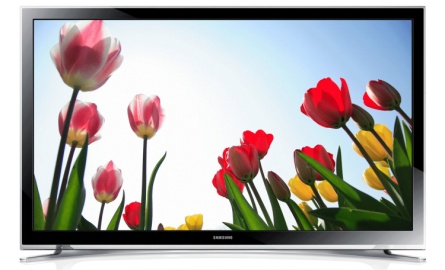   SupondoVida útil: 10 anos  SupondoFrequência de uso: 4h por dia durante no modo “on”  SupondoTarifa de eletricidade: 0.59 R$/kWhModelo ToptenModelo Ineficiente Diagonal da tela124cm / 49"124 cm / 49" Classe EnergéticaAA ResoluçãoHDHD Consumo de energia160 kWh/ano223 kWh/ano Custo de uso (eletricidade em 10 anos)R$ 944R$ 1316 Economia em 10 anos28% energia / unidade R$ 372 / unidade28% energia / unidade R$ 372 / unidade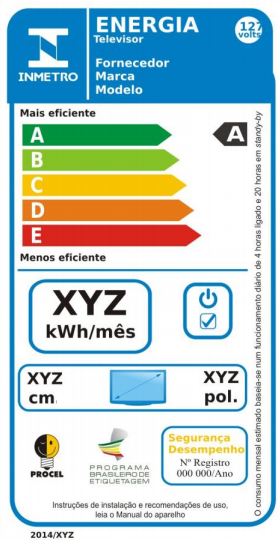 Portaria Nº 563/2014Portaria Nº 563/2014Portaria Nº 563/2014ClasseÍndice de Eficiência EnergéticaÍndice de Eficiência EnergéticaAIEE < 0,4IEE < 0,4B0,4 ≤ IEE < 0,50,4 ≤ IEE < 0,5C0,5 ≤ IEE < 0,60,5 ≤ IEE < 0,6D0,6 ≤ IEE < 0,70,6 ≤ IEE < 0,7E0,8 ≤ IEE0,8 ≤ IEE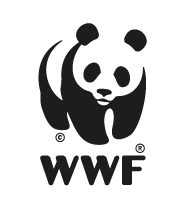 A elaboração destas diretrizes teve apoio financeiro da WWF Suiça. A responsabilidade pelo conteúdo das diretrizes de compra da Topten é exclusivamente dos seus autores. 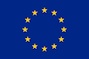 O Topten ACT recebeu financiamento do programa Programa de Pesquisa e Inovação Horizon 2020 da União Europeia, sob o acordo nº649647. A responsabilidade pelo conteúdo das Diretrizes de Compra da Topten ProThe é dos seus autores. Elas não necessariamente refletem as opiniões da União Europeia. Nem o EASME nem a Comissão Europeia e seus parceiros de projeto são responsáveis por quaisquer usos que podem ser feitos com as informações aqui contidas.